     № 69                                                                      от «28» августа 2023 годО предоставлении разрешения на условно разрешенный вид использования земельного участка  	 В соответствии с Федеральным Законом от 06.10.2003 г.  № 131- ФЗ "Об общих принципах организации местного самоуправления в Российской Федерации ",  Федеральным законом от 29.12.2004 г. № 191-ФЗ  «О введении в действие Градостроительного кодекса Российской Федерации, ст. 11 Правил  землепользования  и застройки  муниципального  образования «Верх-Ушнурское сельское поселение», Положением о порядке организации и проведения общественных обсуждений по вопросам градостроительной деятельности на территории Верх-Ушнурского сельского поселения, по результатам общественных  обсуждений  от 15.08.2023 года,  Верх-Ушнурская   сельская   администрация Советского муниципального района Республики Марий Эл   п о с т а н о в л я е т :       1. Предоставить разрешение на условно разрешенный вид использования земельного участка «Для религиозного использования» с кадастровым номером 12:08:1250101:319 площадью  76 кв.м., расположенного по адресу: Республика Марий Эл, Советский район,    д. Тапшер, ул. Тапшер   в территориальной зоне Ж-3 – зона застройки индивидуальными жилыми домами.     2. Настоящее постановление обнародовать, а также разместить в информационно-телекоммуникационной сети    Интернет официальный интернет-портал Республики  Марий Эл (адрес доступа : mari-el.gov.ru).                    Контроль за исполнением настоящего постановления оставляю за собой.     Глава Верх-Ушнурскойсельской  администрации                                                 В. Г. Ельмекеев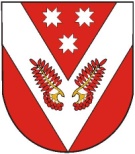 РОССИЙ ФЕДЕРАЦИЙМАРИЙ ЭЛ РЕСПУБЛИКЫСЕСОВЕТСКИЙ МУНИЦИПАЛ РАЙОНЫН УШНУР ЯЛ КУНДЕМАДМИНИСТРАЦИЙЖЕРОССИЙ ФЕДЕРАЦИЙМАРИЙ ЭЛ РЕСПУБЛИКЫСЕСОВЕТСКИЙ МУНИЦИПАЛ РАЙОНЫН УШНУР ЯЛ КУНДЕМАДМИНИСТРАЦИЙЖЕРОССИЙСКАЯ ФЕДЕРАЦИЯРЕСПУБЛИКА МАРИЙ ЭЛСОВЕТСКИЙ МУНИЦИПАЛЬНЫЙ РАЙОН ВЕРХ-УШНУРСКАЯСЕЛЬСКАЯ АДМИНИСТРАЦИЯРОССИЙСКАЯ ФЕДЕРАЦИЯРЕСПУБЛИКА МАРИЙ ЭЛСОВЕТСКИЙ МУНИЦИПАЛЬНЫЙ РАЙОН ВЕРХ-УШНУРСКАЯСЕЛЬСКАЯ АДМИНИСТРАЦИЯПУНЧАЛПУНЧАЛПОСТАНОВЛЕНИЕПОСТАНОВЛЕНИЕ